Рассмотрена и рекомендованак утверждению                                                                                                  Утвержденана заседании МО                                                                                               пр. № _____ от _____________учителей естественно-математ.                                                                       Директор МБОУ Крутинской СОШцикла пр. № ____ от _______________                                                           ___________________ В.Н.ИвановаРуководитель МО _________________Зыков С.В.МБОУ Крутинская СОШРАБОЧАЯ ПРОГРАММА

на 2013 / 2014 учебный годУчитель: Луганцева Евгения СергеевнаПредмет: физикаКласс: 7Пояснительная записка. Рабочая программа по физике составлена на основе примерной программы основного общего образования по физике для 7-9 классов  и авторской программы (авторы: Е.М. Гутник, А.В. Пёрышкин), составленной в соответствии с новым, утверждённым в . федеральным компонентом государственного стандарта основного общего образования по физике.Общая характеристика учебного предмета.Физика как наука о наиболее общих законах природы, выступая в качестве  учебного предмета в школе, вносит существенный вклад в систему знаний об окружающем мире. Она раскрывает роль науки в экономическом и культурном развитии общества, способствует формированию современного научного мировоззрения. Для решения задач формирования основ научного мировоззрения, развития интеллектуальных способностей и познавательных интересов  школьников в процессе изучения физики основное внимание следует уделять не передаче суммы готовых знаний, а знакомству с методами научного познания окружающего мира, постановке проблем, требующих от учащихся самостоятельной деятельности по их разрешению. Ознакомление школьников с методами научного познания предполагается проводить при изучении всех разделов курса физики, а не только при изучении специального раздела «Физика и физические методы изучения природы».Гуманитарное значение физики как составной части общего образовании состоит в том, что она вооружает школьника научным методом познания, позволяющим получать объективные знания об окружающем мире.Знание физических законов необходимо для изучения химии, биологии, физической географии, технологии, ОБЖ.Курс физики в структурируется на основе рассмотрения различных форм движения материи в порядке их усложнения: механические явления, тепловые явления, электромагнитные явления, квантовые явления. Физика в основной школе изучается на уровне рассмотрения явлений природы, знакомства с основными законами физики и применением этих законов в технике и повседневной жизни. Цели изучения физики.Изучение физики в образовательных учреждениях основного общего образования направлено на достижение следующих целей:освоение знаний о механических, тепловых, электромагнитных и квантовых явлениях; величинах, характеризующих эти явления; законах, которым они подчиняются; методах научного познания природы и формирование на этой основе представлений о физической картине мира; овладение умениями проводить наблюдения природных явлений, описывать и обобщать результаты наблюдений, использовать простые измерительные приборы для изучения физических явлений; представлять результаты наблюдений или измерений с помощью таблиц, графиков и выявлять на этой основе эмпирические зависимости; применять полученные знания для объяснения разнообразных природных явлений и процессов, принципов действия важнейших технических устройств, для решения физических задач; развитие познавательных интересов, интеллектуальных и творческих способностей, самостоятельности в приобретении новых знаний при решении физических задач и выполнении экспериментальных исследований с использованием информационных технологий; воспитание убежденности в возможности познания природы, в необходимости разумного использования достижений науки и технологий для дальнейшего развития человеческого общества, уважения к творцам науки и техники; отношения к физике как к элементу общечеловеческой культуры; использование полученных знаний и умений для решения практических задач повседневной жизни, для обеспечения безопасности  своей жизни, рационального природопользования и охраны окружающей среды.Место предмета в учебном плане.Федеральный базисный учебный план для образовательных учреждений РФ отводит 208 часа для обязательного изучения физики на ступени основного общего образования.Количество учебных часов, на которые рассчитана программа:в 7 классе – 70 часов (2 часа в неделю).ТРЕБОВАНИЯ К УРОВНЮ ПОДГОТОВКИ ВЫПУСКНИКОВ ОБРАЗОВАТЕЛЬНЫХ УЧРЕЖДЕНИЙ ОСНОВНОГО ОБЩЕГО ОБРАЗОВАНИЯ ПО ФИЗИКЕВ результате изучения физики ученик должензнать/понимать:смысл понятий: физическое явление, физический закон, вещество, взаимодействие, электрическое поле, магнитное поле, волна, атом, атомное ядро, ионизирующие излучения; смысл физических величин: путь, скорость, ускорение, масса, плотность, сила, давление, импульс, работа, мощность, кинетическая энергия, потенциальная энергия, коэффициент полезного действия, внутренняя энергия, температура, количество теплоты, удельная теплоемкость, влажность воздуха, электрический заряд, сила электрического тока, электрическое напряжение, электрическое сопротивление, работа и мощность электрического тока, фокусное расстояние линзы; смысл физических законов: Паскаля, Архимеда, Ньютона, всемирного тяготения, сохранения импульса и механической энергии, сохранения энергии в тепловых процессах, сохранения электрического заряда, Ома для участка электрической цепи, Джоуля-Ленца, прямолинейного распространения света, отражения света;уметьописывать и объяснять физические явления: равномерное прямолинейное движение, равноускоренное прямолинейное движение, передачу давления жидкостями и газами, плавание тел, механические колебания и волны, диффузию, теплопроводность, конвекцию, излучение, испарение, конденсацию, кипение, плавление, кристаллизацию, электризацию тел, взаимодействие электрических зарядов, взаимодействие магнитов, действие магнитного поля на проводник с током, тепловое действие тока, электромагнитную индукцию, отражение, преломление и дисперсию света; использовать физические приборы и измерительные инструменты для измерения физических величин: расстояния, промежутка времени, массы, силы, давления, температуры, влажности воздуха, силы тока, напряжения, электрического сопротивления, работы и мощности электрического тока; представлять результаты измерений с помощью таблиц, графиков и выявлять на этой основе эмпирические зависимости: пути от времени, силы упругости от удлинения пружины, силы трения от силы нормального давления, периода колебаний маятника от длины нити, периода колебаний груза на пружине от массы груза и от жесткости пружины, температуры остывающего тела от времени, силы тока от напряжения на участке цепи, угла отражения от угла падения света, угла преломления от угла падения света; выражать результаты измерений и расчетов в единицах Международной системы; приводить примеры практического использования физических знаний о механических, тепловых, электромагнитных и квантовых явлениях; решать задачи на применение изученных физических законов; осуществлять самостоятельный поиск информации естественнонаучного содержания с использованием различных источников (учебных текстов, справочных и научно-популярных изданий, компьютерных баз данных, ресурсов Интернета), ее обработку и представление в разных формах (словесно, с помощью графиков, математических символов, рисунков и структурных схем);использовать приобретенные знания и умения в практической деятельности и повседневной жизни для:обеспечения безопасности в процессе использования транспортных средств, электробытовых приборов, электронной техники; контроля за исправностью электропроводки, водопровода, сантехники и газовых приборов в квартире; рационального применения простых механизмов; оценки безопасности радиационного фона.Основное содержание учебного предмета .1.Физика и физические методы изучения природыФизика — наука о природе. Наблюдение и описание физических явлений. Физические приборы. Физические величины и их измерение. Погрешности измерений. Международная система единиц.  Физический эксперимент и физическая теория. Физические модели. Роль математики в развитии физики. Физика и техника. Физика и развитие представлений о материальном мире.ДемонстрацииПримеры механических, тепловых, электрических, магнитных и световых явлений. Физические приборы.Лабораторные работы и опытыОпределение цены деления шкалы измерительного прибора.[1]Измерение длины. Измерение объема жидкости и твердого тела.Измерение температуры.2.Механические явленияМеханическое движение. Относительность движения. Система отсчета.  Траектория. Путь. Прямолинейное равномерное движение. Скорость равномерного прямолинейного движения. Методы измерения расстояния, времени и скорости.Неравномерное движение.  Мгновенная скорость. Ускорение.  Равноускоренное движение. Свободное падение тел. Графики зависимости пути и скорости от времени.Равномерное движение по окружности. Период и частота обращения.Явление инерции. Первый закон Ньютона. Масса тела. Плотность вещества. Методы измерения массы и плотности.Взаимодействие тел. Сила. Правило сложения сил. Сила упругости. Методы измерения силы.Второй закон Ньютона. Третий закон Ньютона. Сила тяжести. Закон всемирного тяготения. Искусственные спутники Земли. Вес тела. Невесомость. Геоцентрическая и гелиоцентрическая системы мира. Сила трения.Момент силы. Условия равновесия рычага. Центр тяжести тела. Условия равновесия тел.  Импульс. Закон сохранения импульса. Реактивное движение.Работа. Мощность. Кинетическая энергия. Потенциальная энергия взаимодействующих тел. Закон сохранения механической энергии.  Простые механизмы. Коэффициент полезного действия. Методы измерения энергии, работы и мощности.Давление. Атмосферное давление. Методы измерения давления. Закон Паскаля. Гидравлические машины. Закон Архимеда. Условие плавания тел. Механические колебания. Период, частота и амплитуда колебаний. Период колебаний математического и пружинного маятников.Механические волны. Длина волны. Звук.ДемонстрацииРавномерное прямолинейное движение. Относительность движения. Равноускоренное движение. Свободное падение тел в трубке Ньютона. Направление скорости при равномерном движении по окружности. Явление инерции. Взаимодействие тел. Зависимость силы упругости от деформации пружины. Сложение сил. Сила трения. Второй закон Ньютона. Третий закон Ньютона. Невесомость. Закон сохранения импульса. Реактивное движение. Изменение энергии тела при совершении работы. Превращения механической энергии из одной формы в другую. Зависимость давления твердого тела на опору от действующей силы и площади опоры. Обнаружение атмосферного давления. Измерение атмосферного давления барометром - анероидом. Закон Паскаля. Гидравлический пресс. Закон Архимеда. Простые механизмы. Механические колебания. Механические волны. Звуковые колебания. Условия распространения звука.Лабораторные работы и опытыИзмерение скорости равномерного движения. Изучение зависимости пути от времени при равномерном и равноускоренном движении. Измерение ускорения прямолинейного равноускоренного движения. Измерение массы. Измерение плотности твердого тела.Измерение плотности жидкости. Измерение силы динамометром. Сложение сил, направленных вдоль одной прямой.Сложение сил, направленных под углом. Исследование зависимости силы тяжести от массы тела. Исследование зависимости силы упругости от удлинения пружины. Измерение жесткости пружины. Исследование силы трения скольжения. Измерение коэффициента трения скольжения. Исследование условий равновесия рычага. Нахождение центра тяжести плоского тела. Вычисление КПД наклонной плоскости. Измерение кинетической энергии тела. Измерение изменения  потенциальной энергии  тела. Измерение мощности. Измерение архимедовой силы. Изучение условий плавания тел. Изучение зависимости периода колебаний маятника от длины нити. Измерение ускорения свободного падения с помощью маятника. Изучение зависимости периода колебаний груза на пружине от массы груза.3.Тепловые явленияСтроение вещества. Тепловое движение атомов и молекул. Броуновское движение. Диффузия.  Взаимодействие частиц вещества. Модели строения газов, жидкостей и твердых тел и объяснение свойств вещества на основе этих моделей. Тепловое движение. Тепловое равновесие. Температура и ее измерение. Связь температуры со средней скоростью теплового хаотического движения частиц.Внутренняя энергия. Работа и теплопередача как способы изменения внутренней энергии тела. Виды теплопередачи: теплопроводность, конвекция, излучение. Количество теплоты. Удельная теплоемкость. Закон сохранения энергии в тепловых процессах. Необратимость процессов теплопередачи.Испарение и конденсация. Насыщенный пар. Влажность воздуха. Кипение. Зависимость температуры кипения от давления.  Плавление и кристаллизация. Удельная теплота плавления и парообразования. Удельная теплота сгорания. Расчет количества теплоты при теплообмене.Принципы работы тепловых двигателей. Паровая турбина. Двигатель внутреннего сгорания. Реактивный двигатель. КПД теплового двигателя. Объяснение устройства и принципа действия холодильника.Преобразования энергии в тепловых машинах. Экологические проблемы использования тепловых машин.ДемонстрацииСжимаемость газов. Диффузия в газах и жидкостях. Модель хаотического движения молекул. Модель броуновского движения. Сохранение объема жидкости при изменении  формы сосуда. Сцепление свинцовых цилиндров. Принцип действия термометра.Изменение внутренней энергии тела при совершении работы и при теплопередаче. Теплопроводность различных материалов.Конвекция в жидкостях и газах. Теплопередача путем излучения. Сравнение удельных теплоемкостей различных веществ.Явление испарения. Кипение воды. Постоянство температуры кипения жидкости. Явления плавления и кристаллизации.Измерение влажности воздуха психрометром или гигрометром. Устройство четырехтактного двигателя внутреннего сгорания.Устройство паровой турбиныЛабораторные работы и опытыИсследование изменения со временем температуры остывающей воды. Изучение явления теплообмена. Измерение удельной теплоемкости вещества. Измерение влажности воздуха. Исследование зависимости объема газа от давления при постоянной температуре.4.Электрические и магнитные явленияЭлектризация тел. Электрический заряд. Два вида электрических зарядов. Взаимодействие зарядов. Закон сохранения электрического заряда. Электрическое поле. Действие электрического поля на электрические заряды. Проводники, диэлектрики и полупроводники. Конденсатор.  Энергия электрического поля конденсатора. Постоянный электрический ток. Источники постоянного тока. Действия электрического тока.  Сила тока. Напряжение. Электрическое сопротивление. Электрическая цепь. Закон Ома для участка электрической цепи. Последовательное и параллельное соединения проводников. Работа и мощность электрического тока. Закон Джоуля-Ленца. Носители электрических зарядов в металлах, полупроводниках, электролитах и газах. Полупроводниковые приборы. Опыт Эрстеда. Магнитное поле тока. Взаимодействие постоянных магнитов. Магнитное поле Земли. Электромагнит.  Действие магнитного поля на проводник с током.  Сила Ампера. Электродвигатель. Электромагнитное реле.ДемонстрацииЭлектризация тел. Два рода электрических зарядов. Устройство и действие электроскопа. Проводники и изоляторы.Электризация через влияние Перенос электрического заряда с одного тела на другое. Закон сохранения электрического заряда. Устройство конденсатора. Энергия заряженного конденсатора. Источники постоянного тока. Составление электрической цепи.Электрический ток в электролитах. Электролиз. Электрический ток в полупроводниках. Электрические свойства полупроводников.Электрический разряд в газах. Измерение силы тока амперметром. Наблюдение постоянства силы тока на разных участках неразветвленной электрической цепи.Измерение силы тока в разветвленной электрической цепи. Измерение напряжения вольтметром. Изучение зависимости электрического сопротивления проводника от его длины, площади поперечного сечения и материала. Удельное сопротивление. Реостат и магазин сопротивлений. Измерение напряжений в последовательной электрической цепи.Зависимость силы тока от напряжения на участке электрической цепи. Опыт Эрстеда. Магнитное поле тока.Действие магнитного поля на проводник с током. Устройство электродвигателя.Лабораторные работы и опытыНаблюдение электрического взаимодействия тел Сборка электрической цепи и измерение силы тока и напряжения. Исследование зависимости силы тока в проводнике от напряжения на его концах при постоянном сопротивлении. Исследование зависимости силы тока в электрической цепи от сопротивления при постоянном напряжении. Изучение последовательного соединения проводников. Изучение параллельного соединения проводников. Измерение сопротивление при помощи амперметра и вольтметра.Изучение зависимости электрического сопротивления проводника от его длины, площади поперечного сечения и материала. Удельное сопротивление. Измерение работы и мощности электрического тока. Изучение электрических свойств жидкостей.Изготовление гальванического элемента. Изучение взаимодействия постоянных магнитов. Исследование магнитного поля прямого проводника и катушки с током. Исследование явления намагничивания железа. Изучение принципа действия электромагнитного реле. Изучение действия магнитного поля на проводник с током. Изучение принципа действия электродвигателя.5.Электромагнитные колебания и волныЭлектромагнитная индукция. Опыты Фарадея. Правило Ленца. Самоиндукция.  Электрогенератор. Переменный ток. Трансформатор. Передача электрической энергии на расстояние. Колебательный контур. Электромагнитные колебания. Электромагнитные волны и их свойства. Скорость распространения электромагнитных волн. Принципы радиосвязи и телевидения. Свет - электромагнитная волна. Дисперсия света.  Влияние электромагнитных излучений на живые организмы. Прямолинейное распространение света. Отражение и преломление света. Закон отражения света. Плоское зеркало. Линза. Фокусное расстояние линзы. Формула линзы. Оптическая сила линзы. Глаз как оптическая система. Оптические приборы. ДемонстрацииЭлектромагнитная индукция. Правило Ленца. Самоиндукция. Получение переменного тока при вращении витка в магнитном поле.Устройство генератора постоянного тока. Устройство генератора переменного тока. Устройство трансформатора. Передача электрической энергии. Электромагнитные колебания. Свойства электромагнитных волн. Принцип действия микрофона и громкоговорителя. Принципы радиосвязи. Источники света. Прямолинейное распространение света. Закон отражения света. Изображение в плоском зеркале. Преломление света. Ход лучей в собирающей линзе. Ход лучей в рассеивающей линзе. Получение изображений с помощью линз. Принцип действия проекционного аппарата и фотоаппарата. Модель глаза. Дисперсия белого света.Получение белого света при сложении света разных цветов.Лабораторные работы и опытыИзучение явления электромагнитной индукции. Изучение принципа действия трансформатора. Изучение явления распространения света. Исследование зависимости угла отражения от угла падения света. Изучение свойств изображения в плоском зеркале. Исследование зависимости угла преломления от угла падения света. Измерение фокусного расстояния собирающей линзы. Получение изображений с помощью собирающей линзы. Наблюдение явления дисперсии света.6.Квантовые явленияОпыты Резерфорда. Планетарная модель атома. Линейчатые оптические спектры. Поглощение и испускание света атомами.Состав атомного ядра.  Зарядовое и массовое числа.  Ядерные силы. Энергия связи атомных ядер. Радиоактивность. Альфа-, бета- и гамма-излучения. Период полураспада. Методы регистрации ядерных излучений. Ядерные реакции.  Деление и синтез ядер. Источники энергии Солнца и звезд. Ядерная энергетика. Дозиметрия. Влияние радиоактивных излучений на живые организмы.  Экологические проблемы работы атомных электростанций.ДемонстрацииМодель опыта Резерфорда. Наблюдение треков частиц в камере Вильсона. Устройство и действие счетчика ионизирующих частиц.Лабораторные работы и опытыНаблюдение линейчатых спектров излучения. Измерение естественного радиоактивного фона дозиметром.Контрольная работа №1 по теме :  «Скорость, время и путь»Вариант № 1.1.Рассмотрите графике движения тела и ответьте на вопросы:-чему равна скорость движения тела;-каков путь , пройденный телом за 8 секунд;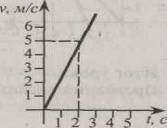 2.Автомобиль едет со скорость 120 км/ч. Каков путь он проходит за 15 минут?3.Скорость зайца 15м/с, а скорость дельфина 18км/ч. Кто из них быстрее?4.С какой скоростью двигался поезд на перегоне длиной 50 км, если он прошел его за 37 мин?5. Лифт поднимается равномерно со скоростью 3 м/с. За какое время поднимается лифт на высоту 90 м?Вариант № 2.1.Рассмотрите графике движения тела и ответьте на вопросы:-чему равна скорость движения тела;-каков путь , пройденный телом за 12 секунд;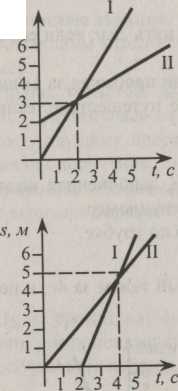 2. Пуля летит со скоростью 500м/с. За какое время она пролетит 1 км?3.Скорость тепловоза 28м/с, а автомобиля З6 км/ч. Что из них быстрее?4. За 10 мин заяц- русак пробегает путь 10 км. Определите скорость зайца.5.Автомобиль движется со скоростью 72 км/ч. Какой путь он проедет за 10 с?Контрольная работа № 2 по теме: « Плотность вещества.»Вариант №1.Растительное масло объемом 51 см3 имеет массу 47 г. Какова плотность масла?Какова масса воды в аквариуме, имеющем размеры 0,6х 0,4х0,5 м? Плотность воды 1000 кг/м3.Стальная деталь имеет массу 390 г. Вычислите ее объем.Литая деталь из стали имеет массу 3,9 кг и внешний объем  600 см3. Есть ли внутри     пустота.В пластмассовую бутылку вмещается 1 л керосина. Поместится ли 1 кг воды?   	       Плотность воды- 1000 кг/м3, плотность керосина-800 кг/м3.Вариант №2.   Картофелина массой 59 г имеет объем 52 см3. Вычислите ее плотность.   Какова масса стального листа размером 3х300х400 мм? Плотность стали равна         7800 кг/м3.Какой вместимости следует взять бидон, чтобы налить в него цельное молоко массой 36   кг?Чугунный слиток имеет массу 24500 г и внешний объем                3100 см3. Есть ли внутри слитка пустота?   В банку помещается 4,2 кг меда. Насколько легче окажется эта банка , если она будет заполнена водой?       Плотность воды- 1000 кг/м3, плотность меда-1400 кг/м3.Вариант №3.Объем слитка металла 49 см3, а его масса 350 г. Вычислите плотность этого         металла.      Определи по таблице, какой металл имеет такую плотность.Объем деревянного бруска равен 200 см3. Какова масса , если плотность дерева рана      600 кг/м3.Какой объем имеет керосин массой 180 г?Медный шар имеет массу 840 г при объеме 123 см3. Сплошной или полый шар?Сплав изготовлен из меди объемом 0,4 м3 и цинка  массой 710 кг. Каков плотности сплав?Вариант №4.Объем слитка металла 52 см3, а его масса 380 г. Вычислить плотность этого металла. Что это за металл?Какова масса воды в бидоне объемом 10 л? Плотность воды 1000кг/м3.Бочку с каким объемом нужно взять, чтобы в ней поместилось 200 кг бензина?В чистой воде растворена кислота. Масса раствора 240 г, его плотность                       1,2 г/ см3.Определите массу кислоты, содержащейся в растворе, если плотность кислоты      1,8 г/ см3   Плотность воды 1 г/ см3Медный шар имеет массу 850 г при объеме 125 см3. Сплошной этот шар или полый?Вариант №5.В пол-литровую банку вмещается ровно 400 г жидкости. Что это за жидкость?Какова масса воды в плавательном бассейне размером 25х10х3 м?  Плотность воды 1000кг/м3.Топливный бак трактора при нормальном наполнении содержит 70 кг керосина.   Определите объем бака.Сплав состоит из олова массой 2,92 кг и свинца массой 1,13 кг. Какова плотность сплава?Литая деталь из стали имеет массу 4 кг и внешний объем  600 см3. Есть ли внутри пустота.Вариант №6.В мензурку налили жидкость объемом 150 мл и массой 140 г. Какую жидкость    налили?Найдите массу дубового бруска объемом 200 дм3.Стальная деталь имеет массу 390 г. Вычислите ее объем.Войдет ли в 75-литровую алюминиевую бочку 90 кг меда?Чугунный слиток имеет массу 22400 г и внешний объем 3200 см3. Есть ли внутри слитка пустота?Вариант №7. В мензурку налили жидкость объемом 150 м3 и массой  140 г.Какую жидкость налили?Водитель автомобиля взял в дорогу канистру с бензином. Какая масса бензина     помещается в канистре объемом 30 л?.Какой объем имеет керосин массой 180 г?В банку объемом 3 л положили 1,9 кг огурцов и залили рассолом, которого потребовалось 0,8 л. Определите плотность огурца.Поместится ли в 150-литровой стальной бочке 125 кг керосина?Вариант №8.Металлическая деталь имеет объем 250 см3 и массу 2,1кг.
Определите ее плотность. Из какого она металла?На складе подсолнечное масло хранится в бочке.    Найдите массу масла, если в бочку помещается 50 л.Бочку с каким объемом нужно взять, чтобы в ней поместилось 100 кг бензина?Бутыль, заполненная бензином, имеет массу 2 кг. Масса
пустой бутыли 500 г. Определите объем бутыли.Для приготовления сливового сиропа в кастрюлю вылили 9 л сливового варенья и 2 л воды  и хорошо перемешали. Какова плотность сиропа , если плотность варенья             1400 кг/м3?Вариант №9.Пустую мензурку массой 230 г налили жидкость объемом 75 см3. Масса мензурки увеличилась до 0,3 кг. Какую жидкость налили?Определите массу бензина, заполняющего 20-литровую канистру.Топливный бак трактора при нормальном наполнении содержит 70 кг меда. Определите объем бака.Чтобы получить латунь, сплавили куски меди массой 178 кг и цинка массой 355 кг. Какой плотности была получена латунь?Из металлов с плотностью 4000 кг/ м3и 8 г/ см3 изготовили сплав массой 10 кг. Плотность сплава оказалась равной 6000 кг/м3. Каковы массы металлов в сплаве?Вариант №10.В стакан налили жидкость объемом 0,21 дм3 и массой 190 г. Найдите ее плотность.   Что это за жидкость?Какую массу имеет мед, которым наполнена трехлитровая банка?  Водитель взял в дорогу канистру с бензином. Найдите объем канистры , если в ней помещается 14 кг бензина.   15 м3 некоторого вещества имеет массу 105 тонн. Какова масса 10 м3 этого вещества?   Какова  плотность сплава, изготовленного из 2 см3 золота  и 5 см3 серебра? Вариант №11.Кусок металла массой 2,1 кг имеет объем 300 см3. Найдите его плотность. Что это за металл?Объем стального бруска 430 см3. Найдите его массу. Плотность найти по таблице.На складе подсолнечное масло хранится в металлических бочках. Найдите объем бочки , если в ней налито 47 кг масла.Какова плотность сплава из 400 г алюминия и 500 г никеля?Сплав изготовлен из никеля объемом 0,8 м3 и цинка массой 800 кг. Какова плотность сплава?Вариант №12.В банке объемом 3 л находится жидкость массой 4,05 кг. Определите ее плотность. Что это за жидкость?Алюминиевый слиток имеет объем 220 см3. Определите его массу.При плохом поступлении воздуха в горящую печь образуется угарный газ. Найдите объем 50 г угарного газа.Сплав состоит из олова массой 2,92 кг и свинца массой 1,4 кг. Какова плотность сплава?Литая деталь из стали имеет массу 3,5 кг и внешний объем  600 см3. Есть ли внутри пустота.Вариант №13.В аквариум длиной 60 см и шириной 35 см налита вода до высоты 35 см.Определите массу налитой воды.  Поместится ли в 150-литровой стальной бочке 125 кг керосина? Какой объем 272 г ртути?Войдет ли в 75-литровую алюминиевую бочку 90 кг меда?Чугунный слиток имеет массу 22500 г и внешний объем 3250 см3. Есть ли внутри слитка пустота?Вариант №14Цистерна вмещает 25 т воды. Какая масса керосина, налитого в эту цистерну?Мраморная плита имеет объем 0,02 м3. Найдите плотность мрамора, если масса плиты 54 кг.Стальная деталь машины имеет массу 3,9 кг. Определите объем детали.Чтобы получить латунь, сплавили куски меди массой 150 кг и цинка массой 350 кг. Какой плотности была получена латунь?Из металлов с плотностью 4500 кг/ м3и 10 г/ см3 изготовили сплав массой 10 кг. Плотность сплава оказалась равной 6000 кг/м3. Каковы массы металлов в сплаве?Вариант №15.Определите массу оконного стекла длиной 1,5 м, высотой 1,6 м и толщиной0,5 см.Самое легкое дерево- бальза. Масса его древесины объемом 0,001 м3 равна 120 г.Найти плотность бальзы.Топливный бак трактора вмещает 90 кг горючего , плотность которого                        850 кг/ м3.Определите емкость этого бака.Медная деталь объемом 200 см3 имеет массу 1,6 кг. Сплошная это деталь или полая?Для приготовления вишневого сиропа в кастрюлю вылили 1 л вишневого варенья и 2 л воды  и хорошо перемешали. Какова плотность сиропа , если плотность варенья      1300 кг/м3?Вариант №16.Модель детали машины изготовлена из дерева(сосна) имеет  объем 0,5 м3. Какую массу будет иметь эта деталь?Какова должна быть емкость бидона для того, чтобы он вмещал 8 кг керосина?Из какого металла изготовлена деталь , если ее масса 3,9 кг, а объем 500 см 3?Чтобы получить латунь, сплавили куски меди массой 178 кг и цинка массой 355 кг. Какой плотности была получена латунь?В куске кварца содержится небольшой самородок  золота. Масса  куска равна 200г, его средняя плотность 8 г/ см3 . Определите массу золота, содержащегося в куске  кварца, если плотность кварца 2,65 г/см3, а  плотность золота     19,4 г/см3.Вариант №17.Определить массу стального провода длиной 120м и площадью поперечного сечения     5 мм2.Кусок металла массой 461,5 г имеет объем 65 см3. Что это за металл?Стальная деталь имеет массу 800 г. Определите ее объем.20м3 некоторого вещества имеет массу 105 тонн. Какова масса 10 м3 этого вещества? Какова плотность сплава, изготовленного из 3 см3 золота  и 7 см3 серебра? Вариант №18.Масса пустой бутылки 450 г. Масса этой же бутылки, наполненной цельным молоком 955г. Определите по этим данным плотность цельного молокаКакой вместимостью нужно взять сосуд, чтобы в него можно налить бензин массой    35 кг?.Чугунный шар при объеме 120 см3 имеет массу 790г. Сплошной или полый шар?Вместимость цистерны 60 м 3. Сколько тонн бензина можно в нее налить?В котел объемом 7 л положили 5 кг картофеля и до верху залили водой. Ее понадобилось 2 л. Найдите плотность картофелины.Вариант №19.Кусок алюминия имеет массу 1,4 кг, объем 540 см3. Найти плотность. Какой объем имеет керосин массой 150 г?В аквариум длиной 40 см и шириной 20 см налита вода до высоты 35 см. Определите массу налитой воды.В чистой воде растворена кислота. Масса раствора 250 г, его плотность                       1,2 г/ см3.Определите массу кислоты, содержащейся в растворе, если плотность кислоты      1,8 г/ см3   Плотность воды 1 г/ см3Медный шар имеет массу 820 г при объеме 120 см3. Сплошной этот шар или полый?Вариант №20.Масса воздуха, который заполняет комнату размером 12 м х    3 м х 5м равна       300,6 кг. Следует определить плотность воздуха.Топливный бак трактора при нормальном наполнении
содержит 70 кг керосина. Определите объем бакаКакую массу имеет мед, занимающий банку вместимостью 0,5 л?Масса алюминиевой детали 300 г, ее объем 150 см3. Есть ли в этой детали пустоты?Поместится ли в 140-литровой стальной бочке 120 кг молока?Вариант №21Кусок металла массой 924 г имеет объем 135 см3.Что это за металл?Бочку с каким объемом нужно взять, чтобы в ней поместилось 105 кг бензина?Какую массу имеет чистая вода, если она занимает банку вместимостью 0,5 л?Чугунный слиток имеет массу 24500 г и внешний объем 3100 см3. Есть ли внутри слитка пустота?   В банку помещается 5,2 кг меда. Насколько легче окажется эта банка , если она будет заполнена водой?       Плотность воды- 1000 кг/м3, плотность меда-1400 кг/м3.Вариант №22.Определите массу дубового бруска размером 5см х 5см х 9см.  Канистра, заполненная машинным маслом, имеет массу 19 кг. Масса пустой канистры 1 кг. Определите ее объем.Длина точильного бруска равна 30 см, ширина 5 см, толщина 2 см. Масса бруска 1,2 кг. Определите плотность вещества, из которого сделан брусок.Бутыль, заполненная бензином, имеет массу 4 кг. Масса пустой бутыли 500 г. Определите объем бутыли.В котел объемом 7,3 л положили 5,7 кг картофеля и до верху залили водой. Ее понадобилось 2,3 л. Найдите плотность картофелины.Вариант №23.Красный кирпич имеет размеры 20 х 12 х 6 см. Вычислите его массу.Чугунный шар массой 850 г имеет объем 155см3. Сплошной этот шар или имеет внутри полость?Какова плотность сплава из 300 г олова и 100 г свинца?Стальная деталь имеет массу 400 г. Вычислите ее объем.В куске кварца содержится небольшой самородок  золота. Масса  куска равна 100г, его средняя плотность 8 г/ см3 . Определите массу золота, содержащегося в куске  кварца, если плотность кварца 2,65 г/см3, а  плотность золота     19,4 г/см3.Вариант №24.Найдите массу стальной бронированной двери размерами 1 х 2 м и толщиной 1 см.Стальная деталь имеет массу 400 г. Вычислите ее объем.Медный шар имеет массу 840 г при объеме 123 см3. Сплошной или полый шар?Литая деталь из стали имеет массу 4 кг и внешний объем  605 см3. Есть ли внутри     пустота.В пластмассовую бутылку вмещается 2 л нефти. Поместится ли 2 кг воды?   	       Плотность воды- 1000 кг/м3, плотность нефти-800 кг/м3.Вариант №25.Объем стального бруска 420 см3. Найдите его массу.В мензурку налили жидкость объемом 250 см3 и массой 140 г. Какую жидкость налили?Какую плотность имеет сплав из 270 г алюминия и 445 г меди ?Канистра, заполненная машинным маслом, имеет массу 19,5 кг. Масса пустой канистры 1,5 кг. Определите ее объем.Литая деталь из стали имеет массу 3,9 кг и внешний объем  600 см3. Есть ли внутри     пустота.Вариант №26.Бутыль, заполненная бензином, имеет массу 4 кг. Масса пустой бутыли 740 г. Определите объем бутыли.В котел объемом 7,3 л положили 5,7 кг картофеля и до верху залили водой. Ее понадобилось 2,3 л. Найдите плотность картофелины.   Картофелина массой 60 г имеет объем 53 см3. Вычислите ее плотность.   Какова масса стального листа размером 5х300х400 мм? Плотность стали равна           7800 кг/м3.Какой вместимости следует взять бидон, чтобы налить в него цельное молоко массой 40   кг?Дополнительное задание.1.Выразите в кубических метрах следующие объемы 350 дм3 , 21000 см3,        200 см3 , 30000 мм3.2.Определите массу керосина объемом 10 литров.3.В аквариум длиной 50 см и шириной 30 см налита вода до высоты 40 см. Определите массу налитой воды. Какую массу имеет такой же объем керосина?4. Цистерна вмещает 20 т воды. Какая масса керосина, налитого в эту цистерну?5.Определите массу оконного стекла длиной 1,2 м, высотой 2 м и толщиной0,6 см.6.Модель детали машины изготовлена из дерева(сосна) имеет массу 600 г. Какую массу будет иметь эта деталь изготовлена из алюминия?7. Масса пустой бутылки 460 г. Масса этой же бутылки, наполненной цельным молоком 975г. Определите по этим данным плотность цельного молока.8. Кусок алюминия имеет массу 1,350 кг, объем 500 см3. Найти плотность.9. Масса воздуха, который заполняет комнату размером 12 м /3,5 м/ 6м равна 327,6 кг. Следует определить плотность воздуха.10. Кусок металла массой 923 г имеет объем 130 см3.Что это за металл?11.Определить массу стального провода длиной 100м и площадью поперечного сечения      3 мм2.Контрольная работа №3 по теме : «Давление твердых тел , жидкостей и газов»Вариант №1.1.На полу стоит мальчик массой 45 кг. Какое давление производит на пол, если общая площадь подошв обоих его ботинок соприкасающихся с полом, равна 300 см2?2.Вычислите давление воды на дно Марианской впадины, глубина   которой  11022   м.   Плотность   воды   считать   равной 1030 кг/м3.3.Объем шарика 25 см3. Определите выталкивающую силу, действующую на этот шарик в морской воде.  4. В сообщающихся сосудах находятся вода и керосин .Чему равна высота столба керосина, если высота столба оды равна 8 см?  5. В сосуде с водой плавает кусок льда. Изменится ли уровень воды в сосуде, если лед растает?Вариант №2.Гусеничный трактор массой 6610 кг имеет опорную площадь обеих гусениц     1,4 м2. Определите давление этого трактор на почву.Определите давление нефти на дно цистерны, если высота столба нефти 10 м, а ее плотность 800 кг/м3.Определите выталкивающую силу, действующую на камень объемом 1,6 м3 в морской воде.Когда в сообщающихся сосудах керосин заменили другой жидкостью, то при высоте столба воды 4,5 см высота столба другой жидкости оказалась равной   5 см. Какой жидкостью заменили керосин?В сосуде с водой плавает кусок льда с вмерзшим в него  стальным шариком.  Изменится ли уровень воды в сосуде, когда лед растает?Вариант №3.Человек нажимает на лопату с силой 600 Н. Какое давление оказывает лопата на почву, если ширина ее лезвия 20 см, толщина режущего края 0,0005 м?Вода уменьшает вес опоры морского причала на 620 кН( выталкивающая сила) Определите объем той части опоры, которая погружена в воду.Определите объем стальной  детали , погруженной в керосин , если сила Архимеда равна        0,22 кПаВес тела в воздухе 20 Н. Определите вес этого тела в масле, если в масле на него действует  выталкивающая сила  5  НВ небольшом бассейне плавает лодка. Как изменится уровень воды в бассейне, если лежащий на дне лодки камень бросили в воду?Вариант №4.Девочка массой 45 кг стоит на лыжах. Длина каждой лыжи 5 м, ширина   10 см. Какое давление оказывает девочка на снег?Найдите подъемную силу пробкового бруска объемом 35 дм3  в воде.Какая глубина в море соответствует давлению воды, равному          412 кПа ?На тело объемом 300 см3, полностью погруженное в жидкость, действует архимедова сила 2,4 Н. Какова плотность жидкости?В сосуде с водой плавает брусок из льда. Как изменится глубина погружения бруска в воде, если поверх воды налить керосин?	Вариант №5.1.Стоя на поверхности Луны, американский астронавт оказывал на лунный грунт давление, равное 21,3 кПа. Определите массу астронавта (со снаряжением), если от его ботинок остались следы, площадь каждого из которых 410 см2.2.Чему равна архимедова сила, действующая в стакане с водой на кусочек железа объемом     1 см3?3.Рассчитайте давление на глубине 11035 м , плотность воды принять 1030 кг/м3.4.  Какую   силу   необходимо   приложить  к  латунному стержню  массой  17 кг, чтобы поднять его в воде?5. В сосуде с водой плавает кусок льда, в котором находится  пузырек  воздуха.   Изменится  ли  уровень воды в сосуде, когда лед растает?Вариант №6.1.В бочке с водой на расстоянии 40 см от ее верха имеется отверстие,  закрытое пробкой.  Площадь отверстия   1   см2.  Чему равна сила давления воды на пробку?2.Один брусок имеет размер 2 X 5 X 10 см, а соответствующий размер другого бруска в 10 раз больше (0,2 X 0,5 X 1 м). Вычислите, чему будут равны архимедовы силы, действующие на эти бруски при полном погружении их в пресную воду, в керосин.3.  Какая архимедова сила действует в воздухе на шар объемом 200 м3? 4.Искусный ныряльщик может погрузится на глубину 25 м . Определите давление.5.  В сосуде с водой плавает кусок льда, к которому примерзла пробка. Изменится ли уровень воды в сосуде, когда лед растает?Вариант №7.Автомобиль массой 4000 кг имеет площадь опоры 800 см2. Чему равна  сила давления?Льдина плавает в воде. Объем ее подводной части 54 м3. Определите силу Архимеда .На какую высоту поднимается вода , если давление равно 400 кПа?Тело имеет массу 76 кг и объем 0,5   м3.  Будет ли оно плавать в   бензине?В мензурку налили керосин, а затем долили воду. Как расположатся в ней эти жидкости? Почему?Вариант №8.1.Шагающий экскаватор имеет вес 11500 кН. Во время перемещения он опирается на гусеницы , размером 3,2 м и 5 м . Определите давление экскаватора на грунт.2.Тело массой 300 г имеет объем 200 см3. Утонет ли это тело  в нефти? Какова архимедова сила, действующая на него?3.В воздухе тело весит 35 Н, а в керосине— 30 Н. Чему равна архимедова сила, действующая на это тело в керосине.4. Какая глубина в море соответствует давлению воды равному 4,2 кПа?     5. В ведро или в бутылку нужно перелить молоко из литровой банки , чтобы его давление на дно   стало меньше?Вариант №9.1.Определите давление на рельсы четырехосного вагона массой 80 т , если площадь соприкосновение одного колеса с рельсом 10 см2.2.Можно ли добиться того, чтобы тело, изготовленное из вещества с плотностью, большей плотности воды (например, из пластилина) плавало в ней? Как?3. Какая архимедова сила действует на чугунный шар массой 1,4 кг, наполовину погруженный в керосин?4.Какое давление  оказывает на дно сосуда  слой керосина высотой 50 см?5. На шар, полностью погруженный в ртуть, действует архимедова сила 68 Н. Каков объем шара?Вариант №10.1.Пройдет ли по льду трактор массой 5700 кг , если он опирается на гусеницы общей площадью 1,4 м2? Лед выдерживает давление 70 кПа.2.Рыба карп вытесняет 500 см3 воды. Найди выталкивающую силу, действующую на рыбу.3. Каково должно быть соотношение сил, действующих на опущенное в жидкость тело, чтобы оно стало всплывать? Приведите пример.4.Высота столба воды в воде  8 см. Какое давление на дно стакана оказывает вода?5. Вычислите подъемную силу бревна в воде, если его сила тяжести равна    450 Н, а архимедова сила при полном погружении - 700 Н.Вариант №11Каток массой 6000 кг имеет площадь опоры 2000 см2. Какое давление оказывает он на почву?Найдите подъемную силу соснового бруска массой 340 г в воде.3. Приведите примеры, которые подтверждают существование выталкивающей силы, действующей на тела, погруженные в жидкости и газы. Объясните причину возникновения этой силы.4.Определите выталкивающую силу , действующую на тело объемом    10 см3  , погруженному в ртуть.5. На какую высоту поднимается ртуть , если давление равно 500 кПа?Вариант №121.Игла при проигрывании грампластинки давит на нее силой 0,27 Н. Какое давление оказывает игла, если площадь ее острия равна 0,0003 см2?При каких условиях тело: а) плавает на поверхности и внутри жидкости; б) тонет; в) всплывает? Изобразите на чертеже силы, действующие на это тело в каждом случае.3. Высота мензурки 20 см. Ее наполняют поочередно водой, машинным маслом. Определите для каждой жидкости давление.4. На тело объемом 310 см3, полностью погруженное в жидкость, действует архимедова сила 2,5 Н. Какова плотность жидкости?5.Цепь выдерживает нагрузку 70 кН. Можно ли этой цепью удержать гранитную плиту объемом 4 м3?Вариант №131.Площадь   соприкосновения   всех   колес   вагона   с рельсами   0,001   м2.   Какое  давление   производит этот вагон на землю, если его масса 30 т?2.Вычислите выталкивающую силу, действующую на пузырек воздуха в воде, если его объем 25 см3.Почему сплошные тела, плотность которых больше плотности жидкости, тонут в ней? Почему плавают тела, плотность которых меньше плотности жидкости? От чего зависит глубина погружения плавающего тела?4.  Какую силу нужно приложить, чтобы поднять со дна реки оловянный брусок размерами 5 см х 2 см х 1 см?5. В сообщающихся сосудах находятся спирт и керосин .Чему равна высота столба керосина, если высота столба оды равна 10 см?Вариант №141.Спортсмен, масса которого 78 кг, стоит на лыжах. Длина каждой лыжи 1,95 м, ширина 8 см. Какое давление оказывает спортсмен на снег?          2.	Медный цилиндр массой 3,56 кг опущен в бензин. Определите действующую на него архимедову силу.3.Изменяется ли выталкивающая сила, действующая на подводную лодку при ее погружении? Плотность воды считать одинаковой на разной глубине.4. Вычислите давление воды на дно Марианской впадины, глубина   которой   11022   м.   Плотность   воды   считать   равной 1030 кг/м3.5.Сила действующая на судно составляет 100000 кН. Какой объем воды вытесняется этим судном?Вариант №151.Какова   площадь   соприкосновения   каждого   из 8 колес вагона с рельсом, если оказываемое колесом давление равно 3 • 109 Па, а масса вагона 60 т?2.Какая выталкивающая сила действует в машинном масле на деталь объемом 4 дм3?3.Почему детский воздушный шарик, наполненный водородом, поднимается, а надутый воздухом — опускается?4. Какая глубина в море соответствует давлению воды, равному          600 кПа ?5. Тело массой 200 г имеет объем 100 см3. Утонет ли это тело  в нефти? Какова архимедова сила, действующая на него?Вариант №161. Человек массой 70 кг стоит на снегу в лыжных ботинках. Длина подошвы каждого ботинка 30 см, ширина подошвы 10 см. Какое давление оказывает человек на снег? 2. Тело имеет массу 130 кг и объем 0,2 м3. Будет ли оно плавать в воде?3.Атмосферное давление передается водой по закону Паскаля по всем направлениям одинаково. Почему же давление в различных слоях воды в сосуде различно?4.При глубоком вздохе в легкие человека входит 4 дм3 воздуха. Определите массу воздуха.5. Тело  плавает в бензине. Объем ее подводной части 35м3. Определите силу Архимеда .Вариант №171.Каток, работающий  на укатке  шоссе,  оказывает на него давление 400 кПа. Площадь опоры катка 0,12 м2. Чему равна сила этого катка?2.Плавающий на воде деревянный брусок вытесняет воду объемом 0,72 м3, а будучи погруженным в воду целиком —0,9 м3. Определите выталкивающие силы, действующие на брусок. 3. Стальной шар объемом 800 см3 погружен в керосин. Какая архимедова сила действует на шар?4.Почему картофелина в соленой воде плавает, а в несоленой тонет?5. Водолаз опускается в море на глубину 50 м. Определить давление воды на этой глубине.  Плотность морской воды 1030 кг/м3.Вариант №181.Какое   давление   оказывает   на   грунт   мраморная колонна объемом      6 м3, если площадь ее основания 1,5 м2?2.Чему равна архимедова сила, действующая в воде на тела объемом 125 см3 из стекла.3. Определите силу, необходимую для удержания пластыря, которым заложена пробоина в подводной части корабля, на глубине 100 см? Площадь пробоины 160 см2.4. На поверхности воды в ведре плавает пустая медная кастрюля. Изменится ли уровень воды в ведре, если кастрюлю утопить5.Высота плотины 10 м, считая от дна, а уровень воды в водохранилище на 4м ниже уровня плотины. Как велико давление на плотину у дна?Вариант №191.Штормовой ветер силой 10 баллов создает давление на преграду около  1000 Па. Определите силу давления  на стену дома  высотой  5  м  и  длиной
10 м, если ветер дует перпендикулярно поверхности дома?2. Железобетонная плита размером 3,5x1,5x0,2м полностью погружена в воду. Вычислите архимедову силу, действующую на плит3. Почему мы не чувствуем силы атмосферного давления, действующей на тетрадь, когда держим ее в руках?4.  Какую   силу   необходимо   приложить  к  латунному стержню  массой  20 кг, чтобы поднять его в воде?5.При какой глубине заполненной водой скважины давление воды на дно 200 кПа?Вариант №201. Человек стоит на полу. Масса его 50 кг , подошв 360 см2. Определите давление которое человек оказывает на пол.2.Алюминиевый брусок массой 270 г опущен в спирт. Чему равна действующая на брусок архимедова сила?3.Водолаз опускается в море на глубину 90 м. Определить давление воды на этой глубине. Плотность морской воды 1030 кг/м3.4.На коромысле рычажных весов уравновешены два ведра, наполненные до краев водой. В одно ведро опустили деревянный брусок. Нарушится ли равновесие? Дайте объяснение.5.В левом колене керосин , а правом вода. Высота столба керосина равна 5 см, определить высоту столба воды.Вариант №211.Каток, работающий на укладке шоссе, оказывает давление на него 400 кПа. Площадь опоры катка 0,125 м2. Чему равен вес этого катка?2.Вычислите архимедову силу, действующую на медный цилиндр объемом 250 см3, погруженный в воду.3.Водонапорный бак водопровода расположен на высоте 75 м. Найдите давление в водонапорной трубе у основания водонапорной башни. Плотность воды  1000 кг/м3.4.К пружинному динамометру подвешено металлическое тело. В каком случае показания динамометра будут больше: если тело опустить в воду или в керосин? Ответ обоснуйте.5. Какова длина лыж , если стоящий на них человек массой 80 кг оказывает на снег  давление 2,5 кПа? Ширина лыж  8 см. Вариант №221. Какое давление оказывает на грунт мраморная плита массой 60 кг, если площадь ее основания 1,5 м2?2.Тело имеет массу 80 кг и объем 0,1   м3.  Будет ли оно плавать в бензине?3.Ведро с водой общей массой 8кг оказывает на пол давление равное 2кПа. Определить площадь дна ведра. 4. Железобетонная плита размером 4 X 0,3 X 0,25 м погружена в воду на половину своего объема. Какова архимедова сила, действующая на нее?5. Изобразите силы, действующие на деревянный брусок, плавающий на поверхности воды.Вариант №23.1.На полу стоит мальчик массой 40 кг. Какое давление производит на пол, если общая площадь подошв обоих его ботинок соприкасающихся с полом, равна 200 см2?2.Вычислите давление воды на дно Марианской впадины, глубина   которой   11022   м.   Плотность   воды   считать   равной 1030 кг/м3.3. Вычислите выталкивающую силу, действующую на гранитную глыбу, если она при полном погружении в воду вытесняет 0,8 м3 воды.4.Корпус подводной лодки, плавающей в зимнее время в одном из северных морей, покрылся слоем льда. Облегчается или затрудняется погружение лодки в воду при наличии такого добавочного груза? Поясните.5. Сможет ли человек открыть люк подводной лодки на глубине 100 м , если площадь люка 0,2 м2? ( найти силу)Вариант №24.1.Гусеничный трактор массой 6600кг имеет опорную площадь обеих гусениц 1,4 м2. Определите давление этого трактор на почву.  2.Определите давление нефти на дно цистерны, если высота столба нефти 10 м, а ее плотность 800 кг/м3.   3.Определите объем куска алюминия, на который в керосине действует архимедова сила величиной 120 Н.    4.Бутылка, наполненная водой, в воде тонет. Утонет ли эта бутылка,   наполненная ртутью, в ртути.     5.Чему равна архимедова сила, которая действует на шар объемом 10 см3, погруженный на половину своего объема в керосин? Вариант №25.1.Человек нажимает на лопату с силой 600 Н. Какое давление оказывает лопата на почву, если ширина ее лезвия 20 см, толщина режущего края 0,0005 м?2.  Железобетонная плита размером 3,5 X 1,5 X 0,2 м полностью погружена в воду. Вычислите архимедову силу, действующую на плиту.3.Сформулируйте правило «поведения» однородной жидкости в сообщающихся сосудах. В каком случае оно не будет выполняться?4.Высота плотины 16 м, считая от дна, а уровень воды в водохранилище на 3 м ниже уровня плотины. Как велико давление на плотину у дна?5. Определите давление нефти на дно цистерны, если высота столба нефти 10 м, а ее плотность 800 кг/м3.Вариант №26.1.Девочка массой 40 кг стоит на лыжах. Длина каждой лыжи 5 м, ширина    15 см. Какое давление оказывает девочка на снег?2.Определите архимедову силу, действующую на стальной шарик объемом 200 см3 , погруженный в керосин.3.Рассчитайте давление воды на глубине 20м, на которую может погружаться искусный ныряльщик.4.Почему жидкости и газы в отличие от твердых тел передают давление по всем направлениям?5. Водонапорный бак водопровода расположен на высоте 80м. Найдите давление в водонапорной трубе у основания водонапорной башни. Плотность воды  1000 кг/м3.Контрольная работа № 4по теме : «Работа и мощность»Вариант №1.Штангист, поднимая штангу, совершает работу 5 кДж за 2 с.Определите мощностьМяч, опущенный под воду на глубину 30 см, выталкивается с силой 5 Н.Определите работу.Пианино массой 300 кг было подано в окно шестого этажа, расположенное на высоте 16 м над тротуаром, с помощью подъемного устройства за 50 с.Определите работу и мощностьКакой массы  груз может поднять на высоту 30 м за 4 мин подъёмная машина, если  мощность двигателя 5кВт?На концах рычага действует сила 4 Н и 20 Н , Длина рычага 1,5 м. Где находится точка  опоры , если рычаг находится в равновесии?Вариант №2.1 Кот Матроскин и Шарик буксировали автомобиль дяди Федора до Простоквашино в течение 1 ч, действуя с силой 120 Н. Расстояние до Простоквашино 1 км. Определите работу и мощность2.Чему равна мощность, развиваемая трактором при скорости 9,65 км/ч и тяговом усилии 15 кН?3.	Какая работа совершается при равномерном подъеме железной балки объемом 0,1 м3 на высоту 15 м?4.Атомный ледокол, развивая мощность 32400 кВт, прошел во льдах 20 км за 5 ч. Определите среднюю силу сопротивления движению ледокола.5. К рычагу подвешены грузы массами 4 и 24 кг. Расстояние от точки опоры  до большего груза равно 4 см. Определите длину рычага, если рычаг находиться в равновесии.Вариант №31.Мальчик массой 40 кг поднялся за 30 с на второй этаж дома, расположенный на высоте   8 м. Определите работу и мощность2.Какую работу производит экскаватор, поднимая ковшом грунт объемом  14 м3 на высоту 5 м? Плотность грунта 1400 кг/м3.3.	Альпинист поднялся в горах на высоту 2 км. Определите механическую работу, совершенную альпинистом при подъеме, если его масса вместе со снаряжением равна    85 кг.4.Какой массы  груз может поднять на высоту 30 м за 4 мин подъёмная машина, если  мощность двигателя 5кВт?5.На концах рычага действует сила 4 Н и 20 Н , Длина рычага 1,5 м. Где находится точка  опоры , если рычаг находится в равновесии?Вариант №4.1.Человек при ходьбе в течение 2 ч делает 10 000 шагов (за один шаг совершается работа   40 Дж). Определите работу и мощность2.Какую работу совершает сила тяжести, действующая на дождевую каплю массой        20 г, при ее падении с высоты 2 км?3.Сила тяги сверхзвукового самолета при скорости полета  2340 км/ч равна 220 кН. Найдите мощность двигателей самолета в этом режиме полета.4.Атомный ледокол, развивая мощность 32400 кВт, прошел во льдах 20 км за 5 ч. Определите среднюю силу сопротивления движению ледокола.5. К рычагу подвешены грузы массами 4 и 24 кг. Расстояние от точки опоры  до большего груза равно 4 см. Определите длину рычага, если рычаг находиться в равновесии.Вариант №5.1.Ступа Бабы-Яги пролетает 120 км за 1 ч. Определите работу и мощность2.Подъемный кран поднял груз массой 5 т на высоту 10 м за 45 с. Определите мощность двигателя крана. . Определите работу и мощность3..	Тепловоз при скорости  54 км/ч развивает силу тяги 400 кН. Какая работа совершается по перемещению поезда в течение 1 мин?Какой массы  груз может поднять на высоту 30 м за 4 мин подъёмная машина, если  мощность двигателя 5кВт?На концах рычага действует сила 4 Н и 20 Н , Длина рычага 1,5 м. Где находится точка  опоры , если рычаг находится в равновесии?Вариант №6.1.Карлсон поднимает Малыша массой 30 кг на крышу дома высотой 20 м за 10 с. Определите работу и мощность2.Пружина игрушечного пистолета, сжатая на 3 см, выталкивает шарик за 1 с, действуя на него с силой 10Н. Определите работу и мощность3.Автомобиль «Жигули» проходит 100 м за 6,25 с, развивая тягу 3 кН. Определите работу и мощность4.Атомный ледокол, развивая мощность 32400 кВт, прошел во льдах 20 км за 5 ч. Определите среднюю силу сопротивления движению ледокола.5. К рычагу подвешены грузы массами 4 и 24 кг. Расстояние от точки опоры  до большего груза равно 4 см. Определите длину рычага, если рычаг находиться в равновесии.Вариант №7.1.Подъемный кран поднимает бетонную плиту массой 5 т на высоту 9 м в течение 1 мин. Определите работу и мощность2.Ведро воды из колодца мальчик равномерно поднял один раз за 20 с, а другой — за  30 с. Одинаковая ли работа была совершена в этих случаях? Что можно сказать о мощности  при выполнении этих работ?3.	Велосипедист за 10 с совершил работу 800 Дж. Чему равна мощность велосипедиста?4.Какой массы  груз может поднять на высоту 30 м за 4 мин подъёмная машина, если  мощность двигателя 5кВт?5.На концах рычага действует сила 4 Н и 20 Н , Длина рычага 1,5 м. Где находится точка  опоры , если рычаг находится в равновесии?Вариант №8Сколько времени потребуется для откачки Ют воды из шахты, если мощность насоса 1,5 кВт? Высота подъема воды 20 м.2Академик Б. С. Якоби в 1834 г. изобрел электродвигатель. В первом варианте электродвигатель поднимал груз массой 5 кг на высоту 60 см за 2 с. Определите мощность двигателя.3.Чему равна мощность, развиваемая трактором при скорости 9 км/ч и тяговом усилии 10 кН?4.Атомный ледокол, развивая мощность 32400 кВт, прошел во льдах 20 км за 5 ч. Определите среднюю силу сопротивления движению ледокола.5. К рычагу подвешены грузы массами 4 и 24 кг. Расстояние от точки опоры  до большего груза равно 4 см. Определите длину рычага, если рычаг находиться в равновесии.Вариант №9 1.На какую высоту надо поднять гирю весом 100 Н, чтобы совершить работу 200 Дж? 2.Определите работу, совершаемую при поднятии груза весом 4 Н на высоту 4 м  3.Определите работу, совершаемую двигателем мощностью  400 Вт за 30 с.4.Какой массы  груз может поднять на высоту 30 м за 4 мин подъёмная машина, если  мощность двигателя 5кВт?5.На концах рычага действует сила 4 Н и 20 Н , Длина рычага 1,5 м. Где находится точка  опоры , если рычаг находится в равновесии?Вариант №101.	Какое время должен работать электродвигатель мощностью 200 Вт, чтобы совершить работу 2500 Дж?2.	При движении на велосипеде по горизонтальной дороге со скоростью 9 км/ч развивается мощность 30 Вт. Найдите движущую силу.3. Вычислите мощность насоса, подающего ежеминутно 1200 кг воды на высоту   20 м.4.Атомный ледокол, развивая мощность 32400 кВт, прошел во льдах 20 км за 5 ч. Определите среднюю силу сопротивления движению ледокола.5. К рычагу подвешены грузы массами 4 и 24 кг. Расстояние от точки опоры  до большего груза равно 4 см. Определите длину рычага, если рычаг находиться в равновесии..Учебно-тематический планРезерв времени –4 часаМатериально- техническое обеспечение.Пёрышкин А.В. Физика 7,  учеб. для  общеобразоват. учреждений / А.В. Пёрышкин (для 7 ).  – М.: Дрофа.                     Рабочие тетради по физике (для 7 класса).Волков В.А. Универсальные поурочные разработки по физике: 7 класс.- 2-е изд.-М.:ВАКО,2012.Лукашик В.И. Сборник задач по физике. 7-9 кл.- 7-е изд.-М.:Просвещение, 2003.№ п/пНазвание разделов и темВсего часовИз нихИз них№ п/пНазвание разделов и темВсего часовЛ/рК/р1Введение312Движение и взаимодействие тел19313Работа и мощность9214Строение вещества615Давление твёрдых тел, жидкостей и газов26126Диагностика знаний226Резерв5Итого6886дата№ урокаТема урокаСодержание урокадемонстрацияЗадание на домВВЕДЕНИЕВВЕДЕНИЕВВЕДЕНИЕВВЕДЕНИЕВВЕДЕНИЕВВЕДЕНИЕ1/1Что изучает физика. Наблюдения и опыты.Понятие о содержании физической науки; физические явления. Главная задача физики; основные физические знания – наблюдения и опытыРазличные приборы, их действие1-32/2Физические величины и их измерениеПонятие о физической величине. Единицы физических величин. Цена деления и её определение. Измерительные приборы. Решение задач№1,3Различные измерительные приборы4,№2,43/3ЛАБОРАТОРНАЯ РАБОТА №1 «Измерение объёма с помощью измерительного цилиндра»ЛАБОРАТОРНАЯ РАБОТА №1 «Измерение объёма с помощью измерительного цилиндра»ЛАБОРАТОРНАЯ РАБОТА №1 «Измерение объёма с помощью измерительного цилиндра»ЛАБОРАТОРНАЯ РАБОТА №1 «Измерение объёма с помощью измерительного цилиндра»ДВИЖЕНИЕ И ВЗАИМОДЕЙСТВИЕ ТЕЛДВИЖЕНИЕ И ВЗАИМОДЕЙСТВИЕ ТЕЛДВИЖЕНИЕ И ВЗАИМОДЕЙСТВИЕ ТЕЛДВИЖЕНИЕ И ВЗАИМОДЕЙСТВИЕ ТЕЛДВИЖЕНИЕ И ВЗАИМОДЕЙСТВИЕ ТЕЛДВИЖЕНИЕ И ВЗАИМОДЕЙСТВИЕ ТЕЛ4/1Механическое движениеМеханическое движение, точка отсчёта, материальная точка, траектория. Относительность движения. Путь, единицы пути. Решение задач №5,7Траектория движения тела5,№6,85/2Скорость.Равномерное движение. Скорость, определение, единицы измерения скорости. Понятие векторной величины.Равномерное движение ученика по классу6, №116/3Расчёт пути и времени движения.Вывод формул для расчёта пути и времени движения. Решение задач.5,6, №147/4Инерция.Состояние покоя. Причины изменения состояния покоя. Явление инерции. Проявление инерции в быту и технике.Насаживание молотка на рукоятку7, №238/5Взаимодействие тел.Изменение скорости при взаимодействии. Определение взаимодействия. Результат взаимодействия.Опыт с шаром, движущемся по направляющему жёлобу.89/6Масса. ЛАБОРАТОРНАЯ РАБОТА № 2 «Измерение массы тела на рычажных весах»Масса. ЛАБОРАТОРНАЯ РАБОТА № 2 «Измерение массы тела на рычажных весах»Масса. ЛАБОРАТОРНАЯ РАБОТА № 2 «Измерение массы тела на рычажных весах»Масса. ЛАБОРАТОРНАЯ РАБОТА № 2 «Измерение массы тела на рычажных весах»10/7Плотность веществаПонятие плотности. Определение плотности. Единицы измерения.Сравнение масс тел, имеющих одинаковые объёмы.9, №3011/8ЛАБОРАТОРНАЯ РАБОТА №3 «Измерение плотности твёрдого тела»ЛАБОРАТОРНАЯ РАБОТА №3 «Измерение плотности твёрдого тела»ЛАБОРАТОРНАЯ РАБОТА №3 «Измерение плотности твёрдого тела»ЛАБОРАТОРНАЯ РАБОТА №3 «Измерение плотности твёрдого тела»12/9Расчёт массы и объёма тела.Способы определения объёма и массы телаИзмерение объёма и массы тела различными способами10,№3413/10Решение задачРешение задачРешение задачРешение задач14/11Контрольная работа по теме «Инерция. Плотность. Масса»Контрольная работа по теме «Инерция. Плотность. Масса»Контрольная работа по теме «Инерция. Плотность. Масса»Контрольная работа по теме «Инерция. Плотность. Масса»15/12Сила.Изменение скорости тела при действии на него другими телами. Сила – причина из -менения скорости. Единицы измерения силы.1116/13Сила тяжести.Сила тяжести. Свободное падение. Зависи мость силы тяжести от массы.12,№4517/14Сила упругости. Закон Гука.Возникновение силы упругости. Дефор -мация, закон Гука. Коэффициент жёсткости. Виды деформации.Различные виды деформации14, №4918/15Динамометр. Вес телаДинамометр. Определение веса тела. Связь силы тяжести и веса.15, №5019/16Сила трения. Трение в природе и технике.Сила трения, измерение силы трения. Трение в природе и технике.Измерение силы трения16,17,№5520/17ЛАБОРАТОРНАЯ РАБОТА №4 «Измерение силы трения с помощью динамометра»ЛАБОРАТОРНАЯ РАБОТА №4 «Измерение силы трения с помощью динамометра»ЛАБОРАТОРНАЯ РАБОТА №4 «Измерение силы трения с помощью динамометра»ЛАБОРАТОРНАЯ РАБОТА №4 «Измерение силы трения с помощью динамометра»21/18Сила как мера взаимодействия тел.Равнодействующая. Сложение сил, лежа -щих на одной прямой.1322/19Диагностико- коррекционное занятиеДиагностико- коррекционное занятиеДиагностико- коррекционное занятиеДиагностико- коррекционное занятиеРАБОТА И МОЩНОСТЬРАБОТА И МОЩНОСТЬРАБОТА И МОЩНОСТЬРАБОТА И МОЩНОСТЬРАБОТА И МОЩНОСТЬРАБОТА И МОЩНОСТЬ23/1Механическая работаПонятие работы как физической величины. Знак работы. Условия выполнения работы, единицы измерения1824/2Мощность.Мощность – быстрота совершения работы. Единицы мощности.1925/3Рычаг. Правило моментов.Устройство рычага. Условия равенства рычага. Моменты силы.20,2126/4ЛАБОРАТОРНАЯ РАБОТА №5 «Выяснение условий равновесия рычага»ЛАБОРАТОРНАЯ РАБОТА №5 «Выяснение условий равновесия рычага»ЛАБОРАТОРНАЯ РАБОТА №5 «Выяснение условий равновесия рычага»ЛАБОРАТОРНАЯ РАБОТА №5 «Выяснение условий равновесия рычага»27/5Блок. Другие механизмы.Подвижный и неподвижный блоки. Их свойства. Полиспаст. Ворот. Лебёдка. Клин. Наклонная плоскость.Простые механизмы и их действия.22,23,№ 7128/6Коэффициент полезного действия.Понятие о полезной и полной работе. КПД. Золотое правило механики.24,№7529/7ЛАБОРАТОРНАЯ РАБОТА №6 «Определение КПД наклонной плоскости»ЛАБОРАТОРНАЯ РАБОТА №6 «Определение КПД наклонной плоскости»ЛАБОРАТОРНАЯ РАБОТА №6 «Определение КПД наклонной плоскости»ЛАБОРАТОРНАЯ РАБОТА №6 «Определение КПД наклонной плоскости»30/8Решение задачРешение задачРешение задачРешение задач31/9КОНТРОЛЬНАЯ РАБОТА по теме « Работа и мощность. Простые механизмы»КОНТРОЛЬНАЯ РАБОТА по теме « Работа и мощность. Простые механизмы»КОНТРОЛЬНАЯ РАБОТА по теме « Работа и мощность. Простые механизмы»КОНТРОЛЬНАЯ РАБОТА по теме « Работа и мощность. Простые механизмы»СТРОЕНИЕ ВЕЩЕСТВАСТРОЕНИЕ ВЕЩЕСТВАСТРОЕНИЕ ВЕЩЕСТВАСТРОЕНИЕ ВЕЩЕСТВАСТРОЕНИЕ ВЕЩЕСТВАСТРОЕНИЕ ВЕЩЕСТВА32/1Строение вещества. Атомы и молекулы.Представление о молекулах и их размеры. Атомы. Молекула воды, кислорода, водорода.25,2633/2Диффузия.Движение молекул. Диффузия. Скорость диффузии и её зависимость от температуры.Диффузия между различными веществами.2734/3Диагностика знаний за 1 полугодиеДиагностика знаний за 1 полугодиеДиагностика знаний за 1 полугодиеДиагностика знаний за 1 полугодие35/4Взаимодействие молекул. Смачивание и капиллярность.Склейка, сварка. Сила взаимодействия. Смачивание и капиллярность. Экология.28,2936/5Агрегатные состояния в-ваТри состояния в-ва, их св-ва. Объяснение их на основе знаний строения в-ва.30,3137/6ЛАБОРАТОРНАЯ РАБОТА №7 «Определение размеров малых тел»ЛАБОРАТОРНАЯ РАБОТА №7 «Определение размеров малых тел»ЛАБОРАТОРНАЯ РАБОТА №7 «Определение размеров малых тел»ЛАБОРАТОРНАЯ РАБОТА №7 «Определение размеров малых тел»38/7Диагностико-коррекционное занятиеДиагностико-коррекционное занятиеДиагностико-коррекционное занятиеДиагностико-коррекционное занятиеДАВЛЕНИЕ ТВЁРДЫХ ТЕЛ, ЖИДКОСТЕЙ И ГАЗОВДАВЛЕНИЕ ТВЁРДЫХ ТЕЛ, ЖИДКОСТЕЙ И ГАЗОВДАВЛЕНИЕ ТВЁРДЫХ ТЕЛ, ЖИДКОСТЕЙ И ГАЗОВДАВЛЕНИЕ ТВЁРДЫХ ТЕЛ, ЖИДКОСТЕЙ И ГАЗОВДАВЛЕНИЕ ТВЁРДЫХ ТЕЛ, ЖИДКОСТЕЙ И ГАЗОВДАВЛЕНИЕ ТВЁРДЫХ ТЕЛ, ЖИДКОСТЕЙ И ГАЗОВ39/1Давление и сила давленияДавление. Единицы измерения. Сила давления. Способы изменения давления.Рис. 81,8232,№7840/2Давление в природе и техникеДавление в природе и технике. Игра «Давление в вашей профессии»33,№82,8341/3Давление газа. Применение сжатого воздуха.Давление газа. Передача давления газом. Зависимость давления газа от его объёмаРис.88,8934,3542/4Закон Паскаля.Давление в жидкости и газе. Передача давления жидкостями и газамиОпыты с шаром Паскаля3643/5Гидростатическое давление.Сила давления на глубине. Давление внутри жидкости. Опыты Паскаля.Рис. 1003744/6Давление на дне морей и океанов. Исследование морских глубин.Давление на одной и той де глубине. Водолазный колокол, акваланг, водолазный скафандр, батисфера, батискаф.3845/7Сообщающиеся сосуды.Сообщающиеся сосуды. Законы сообщающихся сосудов. Гидростатический парадокс.Таблица шлюзов3946/8Диагностико-коррекционное занятие. Кратковременная контрольная работаДиагностико-коррекционное занятие. Кратковременная контрольная работаДиагностико-коррекционное занятие. Кратковременная контрольная работаДиагностико-коррекционное занятие. Кратковременная контрольная работа47/9Атмосфера и атмосферное давлениеАтмосфера. Состав воздуха. Скорость движения молекул воздуха. Вес воздуха.Рис.112-1164048/10Измерение атмосферного давления. Опыт Торричелли.Изменение плотности воздуха с высотой. Опыт Торричелли. Вычисление атмосферного давления. Опыт Герике4149/11Измерительные приборы и система водоснабжения.Барометр, манометр. Водопровод, поршневой насос.Измерение высоты школы.42-4450/12Гидравлический пресс.Устройство пресса. Принцип действия гидропресса. Газовый пресс. Применение в промышленности.Модель гидропресса4551/13Диагностико-коррекционное занятиеДиагностико-коррекционное занятиеДиагностико-коррекционное занятиеДиагностико-коррекционное занятие52/14Контрольная работа по теме «Давление твёрдых тел, жидкостей и газов»Контрольная работа по теме «Давление твёрдых тел, жидкостей и газов»Контрольная работа по теме «Давление твёрдых тел, жидкостей и газов»Контрольная работа по теме «Давление твёрдых тел, жидкостей и газов»53/15Действие жидкости и газа на погружённое в них тело.Причины действия выталкивающей силы. Вес тела в жидкости.Рис.1324654/16Закон Архимеда.Вычисление выталкивающей сил. Закон Архимеда.Рис.1334755/17Плавание телУсловия плавания тел.Рис. 1354856/18ЛАБОРАТОРНАЯ РАБОТА №8 «Измерение выталкивающей (архимедовой) силы».ЛАБОРАТОРНАЯ РАБОТА №8 «Измерение выталкивающей (архимедовой) силы».ЛАБОРАТОРНАЯ РАБОТА №8 «Измерение выталкивающей (архимедовой) силы».ЛАБОРАТОРНАЯ РАБОТА №8 «Измерение выталкивающей (архимедовой) силы».57/19Плавание животных и человека.Средняя плотность живых организмов. Активное и пассивное плавание. Мёртвое море.4958/20Плавание судов.История развития плавательных судов. Водный транспорт.5059/21Решение задач. Решение задач. Решение задач. Решение задач. 60/22Воздухоплавание.Аэростаты. Дирижабли. Подъёмная сила. 5161/23Экологические проблемы водного и воздушного транспорта.Ситуация вредного воздействия техники на окружающую среду и меры её сохранения.Стенгазеты, плакаты. 62/24Диагностико-коррекционное занятие.Диагностико-коррекционное занятие.Диагностико-коррекционное занятие.Диагностико-коррекционное занятие.63/25Контрольная работа по теме «Архимедова сила. Плавание тел.»Контрольная работа по теме «Архимедова сила. Плавание тел.»Контрольная работа по теме «Архимедова сила. Плавание тел.»Контрольная работа по теме «Архимедова сила. Плавание тел.»64/26обобщениеобобщениеобобщениеобобщение65/27обобщениеобобщениеобобщениеобобщение66/28Диагностика за 2 полугодиеДиагностика за 2 полугодиеДиагностика за 2 полугодиеДиагностика за 2 полугодие